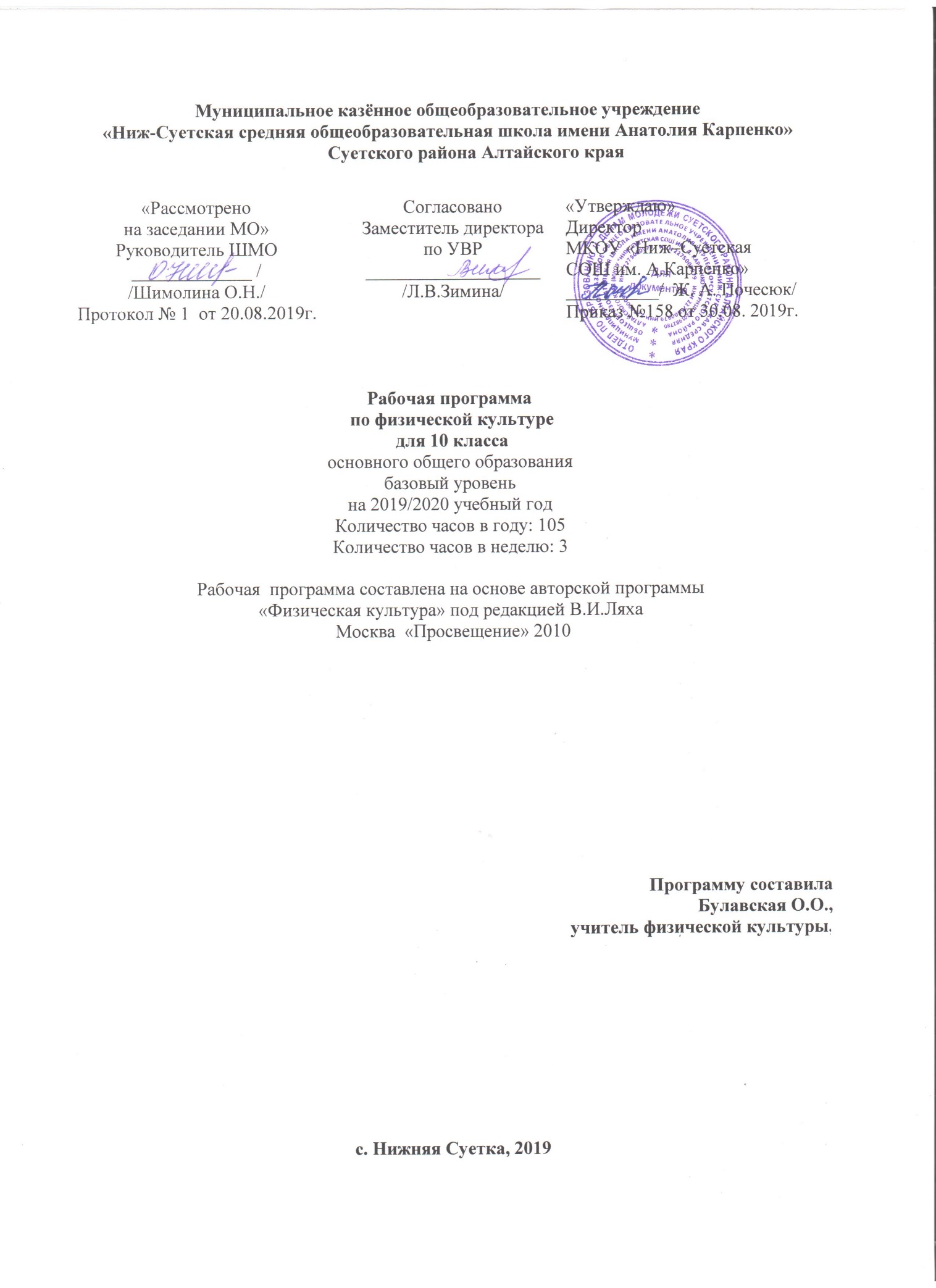 Муниципальное казённое общеобразовательное учреждение«Ниж-Суетская средняя общеобразовательная школа имени Анатолия Карпенко»Суетского района Алтайского краяРабочая программа по физической культуре  для 10 классаосновного общего образованиябазовый уровень на 2019/2020 учебный годКоличество часов в году: 105 Количество часов в неделю: 3Рабочая  программа составлена на основе авторской программы«Физическая культура» под редакцией В.И.Ляха Москва  «Просвещение» 2010Программу составилаБулавская О.О.,учитель физической культуры,с. Нижняя Суетка, 2019Пояснительная запискаРабочая программа учебного предмета физическая культура для 10  класса  составлена с учетом следующих нормативных документов и методических материалов:- - приказа Минобрнауки Российской Федерации от 17.12.2010 №1897 «Об утверждении федерального государственного образовательного стандарта основного общего образования» (в ред. приказов Минобрнауки Российской Федерации от 29.12.2014 №1644, от 31.12.2015 №1577;- приказа Минобрнауки Российской Федерации от 31.03.2014 №253 «Об утверждении федерального перечня учебников, рекомендуемых к использованию при реализации имеющих государственную аккредитацию образовательных программ начального общего, основного общего, среднего общего образования» (с изменениями и дополнениями);- приказа МКОУ Ниж-Суетская СОШ им. А. Карпенко от 30.08.2019 № 158/1 «Об утверждении основной образовательной программы основного общего образования МКОУ Ниж-Суетская СОШ им. А. Карпенко»;- приказа МКОУ Ниж-Суетская СОШ им. А. Карпенко от 30.08.2019  № 128  «Об утверждении Годового календарного учебного графика на 2019- 2020 учебный год  МКОУ Ниж-Суетская СОШ им. А. Карпенко»;    - приказа МКОУ Ниж-Суетская СОШ им. А. Карпенко от 30.08.2019 № 157 «Об утверждении Учебного плана основного общего образования на 2019- 2020 учебный год МКОУ Ниж-Суетская СОШ им. А. Карпенко»;- приказа МКОУ Ниж-Суетская СОШ им. А. Карпенко от 31.08.2018 № 92 «Об утверждении Положения о рабочей программы учебного предмета, курса МКОУ Ниж-Суетская СОШ им. А. Карпенко»;с учётом авторской программы В.И. Лях, из сборника " Программы общеобразовательных учреждений. Комплексная программа физического воспитания 1-11 классы. Автор: В.И. Лях." Изд. "Просвещение" 2010 г	Целью физического воспитания в школе является содействие всестороннему развитию личности посредством формирования физической культуры личности школьника. Слагаемыми физической культуры являются: крепкое здоровье, хорошее физическое развитие, оптимальный уровень двигательных способностей, знания и навыки в области физической культуры, мотивы и освоенные способы (умения) осуществлять физкультурно-оздоровительную и спортивную деятельность.Достижение цели физического воспитания обеспечивается решением следующих основных задач, направленных на:укрепление здоровья, содействие гармоническому физическому развитию;обучение жизненно важным двигательным умениям и навыкам;развитие двигательных (кондиционных и координационных)способностей;приобретение необходимых знаний в области физической культуры и спорта;. воспитание потребности и умения самостоятельно заниматься физическими упражнениями, сознательно применять их в целях отдыха, тренировки, повышения работоспособности и укрепления здоровья;•	содействие воспитанию нравственных и волевых качеств, развитие психических процессов и свойств личности.Система физического воспитания, объединяющая урочные, внеклассные и внешкольные формы занятий физическими упражнениями и спортом, должна создавать максимально благоприятные условия для раскрытия и развития не только физических, но и духовных способностей ребенка, его самоопределения. В этой связи в основе принципов дальнейшего развития системы физического воспитания в школе должны лежать идеи личностного и деятельностного подходов, оптимизации и интенсификации учебно-воспитательного процесса. Решая задачи физического воспитания, учителю необходимо ориентировать свою деятельность на такие важные компоненты, как воспитание ценностных ориентации на физическое и духовное совершенствование личности, формирование у учащихся потребностей и мотивов к систематическим занятиям физическими упражнениями, воспитание моральных и волевых качеств, формирование гуманистических отношений, приобретение опыта общения. Школьников необходимо учить способам творческого применения полученных знаний, умений и навыков для поддержания высокого уровня физической и умственной работоспособности, состояния здоровья, самостоятельных занятий.Содержание программного материала состоит из двух основных частей: базовой и вариативной (дифференцированной). Освоение базовых основ физической культуры объективно необходимо и обязательно для каждого ученика. Без базового компонента невозможна успешная адаптация к жизни в человеческом обществе и эффективное осуществление трудовой деятельности независимо от того, чем бы хотел молодой человек заниматься в будущем. Базовый компонент составляет основу общегосударственного стандарта общеобразовательной подготовки в сфере физической культуры и не зависит от региональных, национальных и индивидуальных особенностей ученика.Вариативная (дифференцированная) часть физической культуры обусловлена необходимостью учета индивидуальных способностей детей, региональных, национальных и местных особенностей работы школ.Настоящая комплексная программа* имеет три раздела, которые описывают содержание основных форм физической культуры в 1—4, 5—9 и 10—11 классах, составляющих целостную систему физического воспитания в общеобразовательной школе. Каждый раздел состоит из четырех взаимосвязанных частей: уроки физической культуры, физкультурно-оздоровительные мероприятия в режиме учебного и продленного дня, внеклассная работа, физкультурно-массовые и спортивные мероприятия. Предваряют этот материал задачи физического воспитания и показатели физической культуры учащихся начальной, основной и средней школы. Первая часть программы регламентирует проведение уроков физической культуры. Вторая, третья и четвертая части программы предназначены для педагогического коллектива школы. Результативность внеклассных форм физического воспитания, физкультурно-массовых и спортивных мероприятий, физкультурно-оздоровительной работы обеспечивается совместными усилиями директора школы, его заместителей по воспитательной и учебной работе, учителей физической культуры, учителей начальной школы, физкультурного актива учащихся старших классов, тренеров, спортсменов, шефствующих организаций, родителей.Задачи физического воспитания учащихся 10-11 классовЗадачи физического воспитания учащихся 10—11 классов направлены на:содействие гармоничному физическому развитию, выработку умений использовать физические упражнения, гигиенические процедуры и условия внешней среды для укрепления состояния здоровья, противостояния стрессам;формирование общественных и личностных представлений о престижности высокого уровня здоровья и разносторонней физиологической подготовленности;расширение двигательного опыта посредством овладения новыми двигательными действиями и формирование умений применять их в различных по сложности условиях;дальнейшее развитие кондиционных (силовых, скоростно-силовых, выносливости, скорости и гибкости) и координационных (быстроты перестроения двигательных действий, согласования, способностей к произвольному расслаблению мышц, вестибулярной устойчивости и др.) способностей;формирование знаний о закономерностях двигательной активности, спортивной тренировке, значении занятий физической культурой для будущей трудовой деятельности, выполнении функции отцовства и материнства, подготовку к службе в армии;закрепление потребности к регулярным занятиям физическими упражнениями и избранным видом спорта;формирование адекватной самооценки личности, нравственного самосознания, мировоззрения, коллективизма, развитие целеустремленности, уверенности, цыдержки, самообладания;дальнейшее развитие психических процессов и обучение основам психической регуляции.Планируемые результаты освоение учебного предмета.В результате освоения Обязательного минимума содержания учебного предмета «физическая культура» учащиеся по окончании средней школы должны достигнуть следующего уровня развития физической культуры.Объяснять:•	роль и значение физической культуры в развитии общества и человека, цели и принципы современного олимпийского движения, его роль и значение в современном мире, влияние на развитие массовой физической культуры и спорта высших достижений;. роль и значение занятий физической культурой в укреплении здоровья человека, профилактике вредных привычек, ведении здорового образа жизни.Характеризовать:индивидуальные особенности физического и    психического развития и их связь с регулярными занятиями физическими упражнениями;особенности функционирования основных органов и структур организма во время занятий физическими упражнениями, особенности планирования индивидуальных занятий физическими упражнениями различной направленности и контроля их эффективности;особенности организации и проведения индивидуальных занятий  физическими упражнениями общей  профессионально-прикладной и оздоровительно-корригирующей направленности;особенности    обучения    и    самообучения    двигательным действиям, особенности развития физических способностей на занятиях физической культурой;особенности форм урочных и внеурочных занятий физическими упражнениями, основы их структуры, содержания и направленности;особенности содержания и направленности различных систем физических упражнений, их оздоровительную и развивающую эффективность.Соблюдать правила:личной гигиены и закаливания организма;организации и проведения самостоятельных и самодеятельных форм занятий физическими упражнениями и спортом;культуры поведения и взаимодействия во время   коллективных занятий и соревнований;профилактики травматизма и оказания первой помощи при травмах и ушибах;экипировки и использования спортивного инвентаря на занятиях физической культурой.Проводить:самостоятельные и самодеятельные занятия физическими упражнениями с общей профессионально-прикладной и оздоровительно-корригирующей направленностью; контроль за индивидуальным физическим развитием и физической подготовленностью, физической работоспособностью, осанкой;приемы страховки и самостраховки во время занятий физическими упражнениями, приемы оказания первой помощи при травмах и ушибах; приемы массажа и самомассажа;занятия физической культурой и спортивные соревнования с учащимися младших классов; судейство соревнований по одному из видов спорта.Составлять:индивидуальные комплексы физических упражнений различной направленности; планы-конспекты индивидуальных занятий и систем занятий.Определять:уровни индивидуального физического развития и двигательной подготовленности;эффективность занятий физическими упражнениями, функциональное состояние организма и физическую работоспособность; дозировку физической нагрузки и направленность воздействий.Демонстрировать:Требование к уровню подготовки учащихся.В метаниях на дальность и на меткость: метать различные по массе и форме снаряды (гранату, утяжеленные малые мячи, резиновые палки и др.) с места и с полного разбега (12—15 м) с использованием четырехшажного варианта бросковых шагов; метать различные по массе и форме снаряды в горизонтальную цель 2,5X2,5 м с 10—12 м (девушки) и 15—25 м (юноши); метать теннисный мяч в вертикальную цель 1X1 м с 10 м (девушки) и с 15—20 м (юноши).В гимнастических и акробатических упражнениях: выполнять комбинацию из пяти элементов на брусьях или перекладине (юноши), на бревне или разновысоких брусьях (девушки); выполнять опорный прыжок ноги врозь через коня в длину высотой 115—125 см (юноши); выполнять комбинацию из отдельных элементов со скакалкой, обручем или лентой (девушки); выполнять акробатическую комбинацию из пяти элементов, включающую длинный кувырок через препятствие на высоте до 90 см, стойку на руках, переворот боком и другие ранее освоенные элементы (юноши), и комбинацию из пяти ранее освоенных элементов (девушки); лазать по двум канатам без помощи ног и по одному канату с помощью ног на скорость (юноши); выполнять комплекс вольных упражнений (девушки).В единоборствах: проводить учебную схватку в одном из видов единоборств (юноши).В спортивных играх: демонстрировать и применять в игре или в процессе выполнения специально созданного комплексного упражнения основные технико-тактические действия одной из спортивных игр.Физическая подготовленность: соответствовать, как минимум, среднему уровню показателей развития физических способностей (табл. 16), с учетом региональных условий и индивидуальных возможностей учащихся.Способы физкультурно-оздоровительной деятельности: использовать различные виды физических упражнений с целью самосовершенствования, организации досуга и здорового образа жизни; осуществлять коррекцию недостатков физического развития; проводить самоконтроль и саморегуляцию физических и психических состояний.Способы спортивной деятельности: участвовать в соревновании по легкоатлетическому четырехборью: бег 100 м, прыжок в длину или высоту, метание мяча, бег на выносливость; осуществлять соревновательную деятельность по одному из видов спорта.Правила поведения на занятиях физическими упражнениями: согласовывать свое поведение с интересами коллектива; при выполнении упражнений критически оценивать собственные достижения, поощрять товарищей, имеющих низкий уровень физической подготовленности;   сознательно   тренироваться   и   стремиться к возможно лучшему результату на соревнованиях.Уровень физической культуры, связанный с региональными и национальными особенностями, определяют региональные и местные органы управления физическим воспитанием. Уровень физической культуры, составляющий вариативную часть (материал по выбору учителя, учащихся, определяемый самой школой, по углубленному изучению одного или нескольких видов спорта), разрабатывает и определяет учитель.Задачи физического воспитания, решаемые в старших классах, возрастные и половые особенности юношей и девушек накладывают свою специфику на организацию и методику учебно-воспитательного процесса.В старшем школьном возрасте интенсификация обучения идет по пути усиления тренировочной направленности уроков, более широкого применения проблемно-поисковых методов, учебных бесед, дискуссий, исследовательских методов, познавательных игр и упражнений, самостоятельной работы, алгоритмизации, метода сопряженного развития кондиционных и координационных способностей.Цель применения этих методических подходов — воспитание   у старшеклассников стремления к самопознанию, усиление мотивации и развитие познавательного интереса к занятиям физическими упражнениями.Более отчетливо, чем в среднем школьном возрасте, проявляются половые различия между юношами и девушками, что требует дифференцированного подхода к выбору средств, методов и организации занятий. Поэтому необходимость раздельного проведения занятий еще более очевидна, чем ранее.На уроках физической культуры продолжается обучение учащихся знаниям по вопросам физической культуры, основам здорового образа жизни, спортивной тренировки. Юношей и девушек необходимо учить пользоваться специальной литературой. Это будет способствовать превращению физического воспитания в непрерывный процесс, внедрению занятий физической культурой и спортом в повседневную жизнь. Соответствующие знания наиболее целесообразно сообщать в процессе овладения конкретным материалом программы.Для одновременного закрепления и совершенствования двигательных навыков (техники) и развития соответствующих координационных и кондиционных способностей следует многократно повторять специально подготовительные упражнения, целенаправленно и чаще изменяя отдельные параметры движений или их сочетания, условия выполнения этих упражнений, постепенно повышая интенсивность и объем физической нагрузки. В этих целях рекомендуется шире применять разнообразные методические приемы, относящиеся к методу вариативного (переменного) упражнения, игровому и соревновательному. Таким путем достигается разностороннее развитие различных двигательных способностей, совершенствуется техническое и тактическое мастерство, что является одной из главных особенностей методики физического воспитания детей старшего школьного возраста.Учащиеся старших классов способны сознательно управлять своими движениями, могут одновременно воспринимать сложные действия, отличаются большей организованностью, целеустремленностью, глубиной и точностью мышления. Поэтому в занятиях с ними рекомендуется значительно шире применять так называемые специализированные средства, методы и методические приемы: наглядные пособия, схемы, модели, раскрывающие особенности биомеханики движений, видеозапись, метод «идеомоторного» упражнения, средства и приемы дублирования, ориентирования и избирательной демонстрации, приемы и условия направленного «прочувствования» движений, методы срочной информации.Большое внимание следует уделять оздоровительным и воспитательным задачам, которые решаются на каждом уроке в тесной взаимосвязи с образовательными задачами и развитием двигательных способностей. В этой связи при прохождении материала программы следует предусматривать использование упражнений и ситуаций, содействующих воспитанию нравственных и волевых качеств. Успешному решению оздоровительных задач способствует систематическое проведение занятий на открытом воздухе, постепенное повышение нагрузки, включение в урок закаливающих процедур (босохождение, самомассаж, точечный массаж), приемов регуляции и саморегуляции психических и физических состояний.Одним из важных методических требований является реализация на уроке физической культуры межпредметных связей: в старших классах необходимо устанавливать и углублять связи с анатомией и физиологией, физикой, математикой и другими предметами.Важным условием успешной работы учителя является грамотное планирование программного материала. Основой для планирования учебных занятий является материал по овладению двигательными умениями и навыками (техникой и тактикой) и развитию соответствующих кондиционных и координационных способностей. Эти два раздела лучше всего поддаются прогнозированию, четко разработана структура и организация овладения ими. Планируя материал прохождения базовой и вариативной частей программы, следует учитывать климатогеографические особенности региона проживания, состояние материально-технической базы школы, научно обоснованное время на успешное овладение материалом каждого раздела программы. В неотрывной связи с планированием материала по развитию двигательных способностей необходимо планировать все компоненты нагрузки: объем работы, интенсивность, продолжительность и характер отдыха, число повторений упражнений. Следует постепенно и волнообразно повышать нагрузку урока.Для контроля за ходом учебно-воспитательного процесса нужно запланировать контрольные упражнения. Они выполняются по ходу овладения двигательными навыками для корректировки обучения в конце периода изучения какого-то раздела и для оценки эффективности овладения навыком. В первой половине сентября и первой половине мая рекомендуется провести тестирование уровня физической подготовленности, чтобы иметь объективные исходные оценки и увидеть прошедшие за учебный год сдвиги в развитии конкретных координационных и кондиционных качеств.В работе со старшеклассниками используются все известные способы организации урока: фронтальный, групповой и индивидуальный. Вместе с тем в этом возрасте значительно шире, чем в предыдущих классах, рекомендуется применять метод индивидуальных заданий, дополнительных упражнений, заданий по овладению двигательными действиями, развитию физических способностей с учетом типа телосложения, склонностей, физической и технико-тактической подготовленности.При организации учебных занятий с юношами надо помнить, что они должны быть готовы к службе в армии. Поэтому с ними следует предусмотреть занятия на местности, в нестандартных условиях, выполнение заданий при различных помехах, в условиях дефицита времени, при максимальных физических и волевых нагрузках. При планировании и организации занятий с юношами-допризывниками по овладению военно-прикладными навыками, развитию двигательных способностей, воспитанию морально-волевых качеств следует тесно увязать эти занятия с уроками допризывной подготовки.Прохождение учебного материала (изучение учебной темы) должно осуществляться в логической последовательности, в системе взаимосвязанных уроков. При этом учитель должен правильно увязать темы между собой, определить объем учебного материала на каждый урок, учитывать этап обучения двигательному действию, вести обучение в соответствии с переносимостью учащимися двигательных нагрузок, уровнем технической и физической подготовленности ученика.Контроль и оценка на занятиях со старшеклассниками используются для того, чтобы закрепить потребность юношей и девушек к регулярным занятиям физическими упражнениями и избранными видами спорта, сформировать у них адекватную самооценку, стимулировать их к индивидуальному самосовершенствованию. При оценке успеваемости следует отдавать предпочтение качественным критериям: степени владения программным материалом, включающим теоретические и методические знания, уровень технико-тактического мастерства, умениям осуществлять физкультурно-оздоровительную и спортивную деятельность. При этом нельзя забывать и о количественных показателях в различных видах двигательных действий. Как и на предыдущих возрастных этапах, юноши и девушки должны поощряться за систематичность и регулярность занятий физическими упражнениями и спортом, умения самостоятельно заниматься, вести здоровый образ жизни, познавательную активность в вопросах физической культуры и укрепления здоровья. Оценивая достижения ученика по физической подготовке, важно не столько учитывать высокий исходный уровень, что само по себе свидетельствует чаще всего о хороших природных задатках, сколько ориентироваться на индивидуальные темпы продвижения (сдвиги) в развитии конкретных кондиционных и координационных способностей.Педагог должен обеспечить каждому юноше и девушке одинаковый доступ к занятиям физическими упражнениями и спортом, предоставить им разноуровневый по сложности и субъективной трудности усвоения материал программы. Учитель должен опираться на широкие и гибкие средства и методы обучения, создать условия для занятий старшеклассников избранными видами спорта и физических упражнений. При четырех и более уроках в неделю время на освоение отдельных видов программного материала пропорционально увеличивается. В школах, имеющих соответствующие условия, на занятия по плаванию отводится 6—8 ч при двухразовых и 12—14 ч при трехразовых занятиях в неделю за счет равномерного выделения времени из других разделов, включая вариативную часть (подробнее см. 1.5)Содержание учебного предмета.1.4.1. Основы знаний о физической культуре, умения и навыки, приемы закаливания, способы саморегуляции и самоконтроляПрограммный материал по данному разделу можно осваивать как на специально отведенных уроках (1—2 ч в четверти), так и в ходе освоения конкретных технических навыков и умений, развития двигательных способностей.Основы знаний о физической культуре, умения и навыки. Социокультурные основы. Физическая культура общества и человека, понятие физической культуры личности. Ценностные ориентации индивидуальной физкультурной деятельности: всесторонность развития личности; укрепление здоровья и содействие творческому долголетию; физическое совершенствование и формирование здорового образа жизни; физическая подготовленность к воспроизводству и воспитанию здорового поколения, к активной жизнедеятельности, труду и защите Отечества.Современное олимпийское и физкультурно-массовое движения (на примере «Спорт для всех»), их социальная направленность и формы организации.Спортивно-оздоровительные системы физических упражнений в отечественной и зарубежной культуре, их цели и задачи, основы содержания и формы организации.Психолого-педагогические основы. Способы индивидуальной организации, планирования, регулирования и контроля за физическими нагрузками во время занятий физическими упражнениями профессионально ориентированной, и оздоровительно-корригирующей направленности. Основные формы и виды физических упражнений.Понятие телосложения и характеристика его основных типов, способы составления комплексов упражнений из современных систем физического воспитания. Способы регулирования массы тела, использование корригирующих упражнений для проведения самостоятельных занятий.Основные технико-тактические действия и приемы в игровых видах спорта, совершенствование техники движений в избранном виде спорта.Основы начальной военной физической подготовки, совершенствование основных прикладных двигательных действий (передвижение на лыжах, гимнастика, плавание, легкая атлетика) и развитие основных физических качеств (сила, выносливость, быстрота, координация, гибкость, ловкость) в процессе проведения индивидуальных занятий.Основы организации и проведения спортивно-массовых соревнований по видам спорта (спортивные игры, легкая атлетика, лыжные гонки, гимнастика, плавание). Особенности самостоятельной подготовки к участию в спортивно-массовых соревнованиях.Медико-биологические основы. Роль физической культуры и спорта в профилактике заболеваний и укреплении здоровья; поддержание репродуктивных функций человека, сохранение его творческой активности и долголетия.Основы организации двигательного режима (в течение дня, недели и месяца), характеристика упражнений и подбор форм занятий в зависимости от особенностей индивидуальной учебной деятельности, самочувствия и показателей здоровья.Основы техники безопасности и профилактики травматизма, профилактические мероприятия (гигиенические процедуры, закаливание) и восстановительные мероприятия (гидропроцедуры, массаж) при организации и проведении спортивно-массовых и индивидуальных форм занятий физической культурой и спортом.В скобках указано количество уроков при трехразовых занятиях в неделю.Вредные привычки (курение, алкоголизм, наркомания), причины их возникновения и пагубное влияние на организм человека, его здоровье, в том числе здоровье детей. Основы профилактики вредных привычек средствами физической культуры и формирование индивидуального здорового стиля жизни.Закрепление навыков закаливания. Воздушные и солнечные ванны, обтирание, обливание, душ, купание в реке, хождение босиком, пользование баней. Дозировка данных процедур указана в программах 1—9 классов. Изменение дозировки следует проводить с учетом индивидуальных особенностей юношей и девушек.Закрепление приемов саморегуляции. Повторение приемов саморегуляции, освоенных в начальной и основной школе. Аутогенная тренировка. Психомышечная и психорегулирующая тренировки. Элементы йоги.Закрепление приемов самоконтроля. Повторение приемов самоконтроля, освоенных ранее.1.4.2. Спортивные игрыВ 10—11 классах продолжается углубленное изучение одной из спортивных игр*, закрепляются и совершенствуются ранее освоенные элементы техники перемещений, остановок, поворотов, владения мячом (ловля, передачи, ведение, броски и др.), защитных действий, усложняется набор технико-тактических взаимодействий в нападении и защите (табл. 17). Одновременно с техническим и тактическим совершенствованием игры продолжается процесс разностороннего развития координационных и кондиционных способностей, психических процессов, воспитание нравственных и волевых качеств. Учитывая, что к 10 классу учащиеся владеют техникой основных приемов (с мячом и без мяча), увеличивается значимость упражнений с мячом для сопряженного воздействия на технику, тактику, развитие способностей. Больший удельный вес приобретают игровой и соревновательный методы.Наряду с совершенствованием ранее усвоенных приемов и взаимодействий в 10—11 классах продолжается овладение более сложными приемами техники владения мячом, групповыми и командными тактическими действиями.В качестве базовых игр рекомендуются баскетбол, ручной мяч, волейбол, футбол (для юношей). Однако, как и в основной школе, учитель имеет право вместо указанных спортивных игр включать в базовую часть программного материала любую другую спортивную игру (хоккей с мячом, с шайбой, на траве, теннис и др.). В этом случае он самостоятельно разрабатывает учебный материал, ориентируясь на предложенную схему распределения материала программы.В процессе занятий необходимо чаще использовать индивидуальные и дополнительные задания с целью устранения отдельных недостатков в технике владения основными игровыми приемами, при развитии тех или других двигательных способностей. Среди способов организации учащихся на занятиях целесообразно чаще применять метод круговой тренировки, используя упражнения с мячом, направленные на развитие конкретных координационных и кондиционных способностей, совершенствование основных приемов.В старшем школьном возрасте увеличивается удельный вес игровых заданий и форм, направленных на овладение игрой и комплексное развитие психомоторных способностей. Вместе с тем к командным тактическим действиям следует приступать тогда, когда учащиеся хорошо овладеют групповыми взаимодействиями в нападении и защите. В противном случае учащийся может попросту не освоить требуемое тактическое упражнение.Тематический планКалендарно – тематическое планированиеЛист внесения изменений в рабочую программу(лист коррекции)«Рассмотрено на заседании МО»Руководитель ШМО_____________ //Шимолина О.Н./Протокол № 1  от 20.08.2019г.СогласованоЗаместитель директора по УВР___________________/Л.В.Зимина/«Утверждаю»ДиректорМКОУ «Ниж–СуетскаяСОШ им. А.Карпенко»__________/  Ж. А. Почесюк/ Приказ №158 от 30.08. 2019г.Физические способности Физические упражнения Юноши Девушки Скоростные Бег 30 м Бег 100 м 5,0 с 14,3 с 5,4 с17,5 с Силовые Подтягивание из виса на высокой перекладине Подтягивание в висе лежа на низкой перекладине, раз Прыжок в длину с места, см 10 раз 215 см 14 раз 170 см К выносливости Кроссовый бег на 3 км Кроссовый бег на 2 км 13 мин 50 с 10 мин 00 с № п/п Вид программного материала Количество часов (уроков) Количество часов (уроков) № п/п Вид программного материала Классы Классы № п/п Вид программного материала 1010 11 1 Базовая часть 58(87) 58(87) 1.1 Основы знаний о физической культуре В процессе урока В процессе урока 1.2 Спортивные игры 14(21) 14(21) 1.3 Гимнастика с элементами акробатики 12(18) 12(18) 1.4 Легкая атлетика 14(21) 14(21) 1.5 Лыжная подготовка 12(18) 12(18) 1.6 Элементы единоборств 6(9) 6(9) 1.7 Плавание 2 Вариативная часть 10(15) 16(15) 2.1 Связанный с региональными и национальными особенностями 6(4) 6(4) 2.2 По выбору учителя, учащихся, определяемый самой школой, по углубленному изучению одного или нескольких видов спорта 4(6) 4(6). № урокаТема урокаКоличество часовДата проведенияРаздел «Легкая атлетика» 21чРаздел «Легкая атлетика» 21чРаздел «Легкая атлетика» 21чРаздел «Легкая атлетика» 21чРаздел «Легкая атлетика» 21чРаздел «Легкая атлетика» 21ч11Вводный урок. Т.Б. 1102.0922Совершенствование техники спринтерского бега1104.0933Совершенствование техники спринтерского бега1105.0944Совершенствование техники длительного бега1109.0955Совершенствование техники длительного бега1111.0966Совершенствование техники прыжка в длину с разбега1112.0977Совершенствование техники прыжка в длину с разбега1116.0988Совершенствование техники прыжка в высоту с разбега1118.0999Совершенствование техники прыжка в высоту с разбега1119.091010Совершенствование техники метания в цель и на дальность1123.091111Совершенствование техники метания в цель и на дальность1125.091212Развитие выносливости1126.091313Развитие скоростно-силовых способностей1130.091414Развитие скоростных способностей112.101515Развитие координационных способностей113.101616Развитие координационных способностей117.101717Знания о физической культуре119.101818Совершенствование организаторских умений1110.101919Совершенствование организаторских умений1114.102020Самостоятельные занятия1116.102121Самостоятельные занятия1117.10БаскетболБаскетболБаскетболБаскетболБаскетболБаскетбол2222Вводный урок Т.Б. Совершенствование техники передвижений, остановок, поворотов, стоек1121.102323Совершенствование ловли и передач мяча .Совершенствование техники ведения мяча1123.102424Совершенствование техники бросков мяча .Совершенствование техники защитных действий1124.102525Совершенствование техники перемещений, владения мячом и развитие кондиционных и координационных Способностей .совершенствование тактики игры1106.112626Овладение игрой и комплексное развитие психомоторных способностей1107.11ГандболГандболГандболГандболГандболГандбол2727Вводный урок Т.Б. Совершенствование техники передвижений, остановок, поворотов, стоек1111.112828Совершенствование ловли и передач мяча.Совершенствование техники ведения мяча1113.1129Совершенствование техники бросков мяча.Совершенствование техники защитных действийСовершенствование техники бросков мяча.Совершенствование техники защитных действий114.1114.113030Совершенствование техники перемещений, владения мячом и развитие кондиционных и координационных способностей1118.113131Совершенствование тактики игры. Овладение игрой и комплексное развитие психомоторных способностей1120.11ВолейболВолейболВолейболВолейболВолейболВолейбол3232Вводный урок.Т.Б.Совершенствование техники передвижений, остановок,   поворотов и стоек1121.113333Совершенствование техники приема и передач мяча. Совершенствование техники подач мяча1125.113434Совершенствование техники нападающего удара. Совершенствование техники защитных действий1127.113535Совершенствование тактики игры. Овладение игрой и комплексное развитие психомоторных способностей1128.11ФутболФутболФутболФутболФутболФутбол36Вводный урок.Т.Б. Совершенствование техники передвижений, остановок,   поворотов и стоекВводный урок.Т.Б. Совершенствование техники передвижений, остановок,   поворотов и стоек102.1202.123737Совершенствование техники ударов по мячу и остановок мяча. 1105.123838Совершенствование техники перемещений,   владения    мячом    и развитие    кондиционных и координационных способностей1109.123939Совершенствование техники защитных действий.1111.124040Совершенствование тактики игры1112.124141Овладение игрой и комплексное развитие психомоторных способностей. Совершенствование координаци1116.12Раздел «Лыжная подготовка» 18чРаздел «Лыжная подготовка» 18чРаздел «Лыжная подготовка» 18чРаздел «Лыжная подготовка» 18чРаздел «Лыжная подготовка» 18чРаздел «Лыжная подготовка» 18ч4242Вводный урок.Т.Б1118.124343Освоение техники лыжных ходов1123.124444Освоение техники лыжных ходов1125.124545Переход с одновременных ходов на -попеременные1126.124646Переход с одновременных ходов на -попеременные1113.014747Преодоление подъемов и препятствий1115.014848Преодоление подъемов и препятствий1116.014949Прохождение дистанции до 5км(девушки)6км(юноши)1120.015050Правила проведения самостоятельных занятий1122.015151Правила проведения самостоятельных занятий1123.015252Особенности физической подготовки лыжники1127.015353Особенности физической подготовки лыжники1129.015454Основные элементы тактики в лыжных гонках1130.015555Основные элементы тактики в лыжных гонках1103.025656Правила соревнований1105.025757Техника безопасности при занятиях лыжным спортом1106.025858Первая помощь при травмах и обморожениях1110.025959Первая помощь при травмах и обморожениях1112.02Раздел «Гимнастика с элементами акробатики» 18чРаздел «Гимнастика с элементами акробатики» 18чРаздел «Гимнастика с элементами акробатики» 18чРаздел «Гимнастика с элементами акробатики» 18чРаздел «Гимнастика с элементами акробатики» 18чРаздел «Гимнастика с элементами акробатики» 18ч6060Вводный урок.Т.Б. 1113.026161Совершенствование строевых  упражнений.1117.026262Совершенствование общеразвивающих  упражнений без предмета1119.026363совершенствование общеразвивающих упражнений с предметами1120.026464освоение и совершенствование висов и упоров1124.026565освоение и совершенствование опорных прыжков1126.026666Освоение и совершенствование акробатических упражнений1127.026767Освоение и совершенствование акробатических упражнений1102.036868развитие координационных способностей1104.036969Развитие силовых способностей и силовой выносливости1105.037070Развитие силовых способностей и силовой выносливости1109.037171Развитие скоростно-силовых способностей1111.037272Развитие скоростно-силовых способностей1112.037373Развитие гибкости1116.037474Развитие гибкости1118.037575Знание о физической культуре1119.037676Овладение организаторскими умениями1130.037777Самостоятельные занятия1101.04Раздел «Элементы единоборств» 9чРаздел «Элементы единоборств» 9чРаздел «Элементы единоборств» 9чРаздел «Элементы единоборств» 9чРаздел «Элементы единоборств» 9чРаздел «Элементы единоборств» 9ч7878Вводный урок.Т.Б.1102.047979Освоение техники владения приемами1106.048080Освоение техники владения приемами1108.048181Развитие координационных способностей1109.048282Развитие силовых способностей и силовой выносливости1113.048383Развитие силовых способностей и силовой выносливости1115.048484Знания о физической культуре1116.048585Освоение организаторских умений1120.048686Самостоятельные занятия1122.04Вариативная часть«Русская лапта» 12чВариативная часть«Русская лапта» 12чВариативная часть«Русская лапта» 12чВариативная часть«Русская лапта» 12чВариативная часть«Русская лапта» 12чВариативная часть«Русская лапта» 12ч8787Вводный урок.Т.Б.1123.048888Правило игры в русскую лапту.1127.048989Ускорения и пробежки1129.049090Осаливание и самоосаливание1130.049191Подача и удары по мячу. Ловля мяча с лёту1104.059292Подача и удары по мячу. Ловля мяча с лёту1106.059393Старты из различных положений.1107.059494Бег с ускорением11.059595Метания мяча в цель.1113.059696Отработка и совершенствование  ударов по мячу.1114.059797Разучивание передвижения по игровому полю.1118.059898Метание мяча по движущей цели.1120.059999Учебная игра по правилам.1121.05«Легкая атлетика» 5ч«Легкая атлетика» 5ч«Легкая атлетика» 5ч«Легкая атлетика» 5ч«Легкая атлетика» 5ч«Легкая атлетика» 5ч100100Вводный урок.Т.Б.1125.05101101Низкий старт (30 м)1127.05102102Челночный бег10х101127.05103103Прыжок в длину с места1127.05104104Прыжок в длину с разбега1128.05105105Метание гранаты1128.5№ п/пДата урокаТема урокаСодержание измененийОснование (причина)изменений101-102-10327.05Низкий старт (30 м).Челночный бег10х10.Прыжок в длину с места.Объединение тем.Годовой календарный учебный график на 2019-2020 учебный год МКОУ Ниж-Суетская СОШ имени Анатолия Карпенко.104-10528.05Прыжок в длину с разбега.Метание гранаты.Объединение тем.Годовой календарный учебный график на 2019-2020 учебный год МКОУ Ниж-Суетская СОШ имени Анатолия Карпенко.